04.05.2020 (pn)     Język angielskiĆwiczenie: Zacznijmy od słuchania.Przed Tobą ćwiczenie polegające na wysłuchaniu i dopasowaniu produktów spożywczych do odpowiednich osób. Twoim zadaniem jest narysować linie łączące postaci z tymi produktami, które one lubią. Zachęcam do rysowania linii innym kolorem dla każdej postaci. Jeśli nie masz możliwości wydruku tego ćwiczenia, połącz produkty z osobami paluszkiem.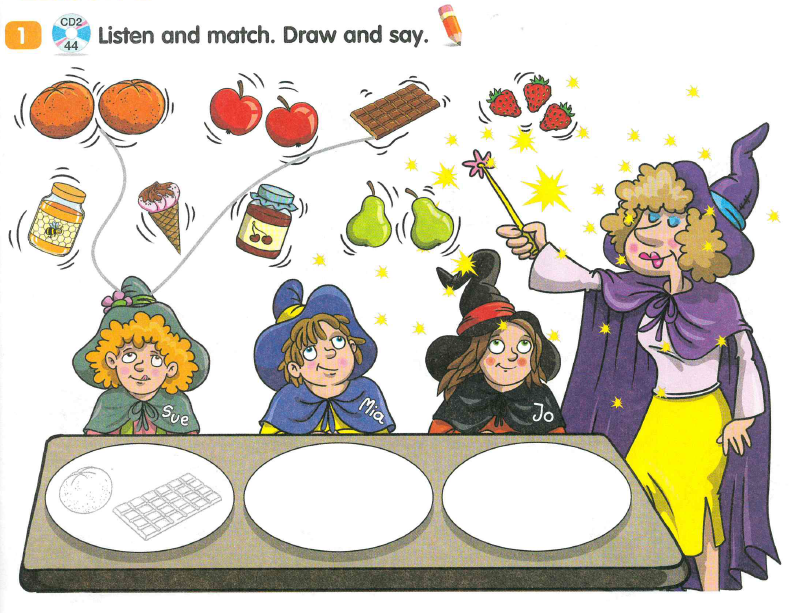 Zakreślanie: Wysłuchaj proszę nagrania i zakreśl na zielono te produkty, które są zdrowe, i na czerwono te, które nie są dla nas dobre, gdy jemy ich za dużo. Jeśli nie masz możliwości wydruku, narysuj na kartce te produkty.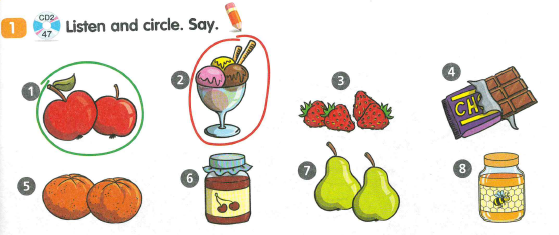 Nagranie do powyższego ćwiczenia(proszę dwukrotnie kliknąć w nagranie)Nagranie do powyższego ćwiczenia(proszę dwukrotnie kliknąć w nagranie)